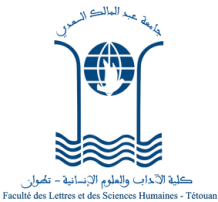 Département de Langue et de Littérature FrançaisesMaster Littératures française, francophone et comparéeSession d’automne (2022-2023)Emploi du temps S3Salle 3613h-15h15h-17hMardiM234 : Littérature et arts contemporains : l’hybridité à l’œuvrePr AidouniM233 : Sémiotique littérairePr ZemraniMercrediM231 : Littérature française II : de la littérature engagée à la postmodernitéPr ChaouiM236 : Littérature et traductionPr KhalifiSamediM232 : Littérature judéo-maghrébine d’expression françaisePr Lakhdar (10h-12h)M235 : Écriture et psychanalyse IIPr Ourya(12h-14h)